Your recent request for information is replicated below, together with our response.Protecting the public is a top priority for Police Scotland. In Scotland Multi Agency Public Protection Arrangements (MAPPA), provides a comprehensive response to a complex issue, using professional assessment and management to properly target resources at those who pose a risk to the public.Police Scotland works in partnership with a number of agencies through MAPPA to ensure that all Registered Sex Offenders are robustly managed within the community. While we can never eliminate risk entirely, we want to reassure communities that all reasonable steps are being taken to protect themHow many serving officers and staff are on the sex offenders register?Please break any figure down by officers and staff. Of those, how many have been convicted of a sexual offence? Are you able to provide any further details of the offences?How many received a custodial sentence?The Violent & Sex Offender Register (ViSOR) is the UK database used to record information concerning the management of Registered Sex Offenders (RSO). What is commonly referred to as the Sex Offenders Register is actually the ViSOR database.To become an RSO an individual must have been convicted of a sexual offence.I can confirm that there are no serving officers or staff within Police Scotland who are on the sex offenders register.If you require any further assistance please contact us quoting the reference above.You can request a review of this response within the next 40 working days by email or by letter (Information Management - FOI, Police Scotland, Clyde Gateway, 2 French Street, Dalmarnock, G40 4EH).  Requests must include the reason for your dissatisfaction.If you remain dissatisfied following our review response, you can appeal to the Office of the Scottish Information Commissioner (OSIC) within 6 months - online, by email or by letter (OSIC, Kinburn Castle, Doubledykes Road, St Andrews, KY16 9DS).Following an OSIC appeal, you can appeal to the Court of Session on a point of law only. This response will be added to our Disclosure Log in seven days' time.Every effort has been taken to ensure our response is as accessible as possible. If you require this response to be provided in an alternative format, please let us know.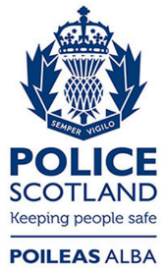 Freedom of Information ResponseOur reference:  FOI 23-0981Responded to:  21 April 2023